Nyhetsbrev 2. juni 2016Det er 4 år siden spesialiteten i rus- og avhengighetsmedisin ble besluttet opprettet og 1,5 år siden regelverket for den nye spesialiteten ble bestemt av Helse- og omsorgsdepartementet. Tiden går fort – og sakte. Uansett er det sommer og ferietiden begynner snart. Nyt lange dager og fri og gled dere til å møtes på årsmøtet og jubileumskonferansen i Bodø 11-12-13 oktober. Nettverk er viktig og det betyr mye for oss å samles på vår egen arena for faglig påfyll, diskusjon og gode samtaler med kolleger.Overgangsperioden avsluttes 30.11.2016 og alle som skal søke om godkjenning innenfor regelverket i overgangsperioden har mindre enn 6 mndr. på seg for å få gjennomført nødvendig tjeneste på ulike avdelinger og supplere manglende kurs.Jeg vil benytte anledningen til å oppfordre alle som enda ikke har blitt ferdige med å søke om godkjenning etter overgangsordning til å gjøre det Som leder av NFRAM gleder jeg meg virkelig over den store entusiasmen jeg opplever over at vi har kommet så langt i utviklingen av det medisinskfaglige i dette tverrfaglige fagfeltet. Mye gjenstår og mange oppgaver ligger foran oss, men vi har kommet svært langt på disse 4 årene. Nå står vi foran en spennende periode med ny struktur i spesialistutdanningen for leger i Norge. Fra og med høsten 2017 skal tidligere turnustjeneste være «del 1» i spesialistutdanning og det betyr at del 2 og 3 trer i kraft fra våren 2019. Alle spesialiteter skal reformulere innholdet i sine respektive spesialistutdanninger ved å beskrive læringsmål som alle LiS skal oppfylle gjennom tjeneste og kurs.Spesialitetskomiteen og styret i NFRAM har arbeidet med dette ved å ta utgangspunkt i kapittel 2 i IS-0424 (rapporten om etableringen av den nye spesialiteten) som inneholder målbeskrivelse: krav til kunnskap og ferdigheter. Alle læringsmål er gjennomgått, ryddet opp i og systematisert under overskriftene: Hovedtema – Hovedmål – delmål. Læringsmålenes innhold er beskrevet ganske detaljert, hvordan de skal oppnås og evalueres. Alt er lagt inn i en mal fra Helsedirektoratet. Prosessen går fort og resultatet skal leveres til helsedirektoratet innen 1. september, deretter vil det bli sendt ut på høring.Fag er ferskvare og vi er meget fornøyd med at vi har fått anledning til en oppjustering og tydeliggjøring av hele den faglige bredden våre nye spesialister skal gjennom i sin spesialistutdanning. De er virkelig heldige alle som får gjennomføre et helt spesialiseringsløp i dette fagfeltet.«Status presens» for spesialistutdanningenHelsedirektoratet har kartlagt hvor mange spesialister det er pr 1.5.2016 og spurt helseforetak og private hvordan dette ser ut ved utgangen av overgangsperioden.Brevet med denne redegjørelsen ligger på NFRAMs hjemmeside.Status nasjonaltDet var i alt godkjent 43 spesialister etter overgangsregler pr 1.mai 2016. Listen overgodkjente spesialister finnes her: http://legeforeningen.no/Emner/Andreemner/Spesialistutdanning/Godkjente-spesialister/rus_og_avhengighetsmedisin/. (Guris anmerkning:  Legeforeningens liste oppdateres etter Helsedirektoratets offentliggjøring og det skjer ikke fortløpende).Det har totalt kommet inn 65 søknader om spesialistgodkjenning etter overgangsordningen. 37 av disse spesialistene rapporteres inn via Helsedirektoratets kartlegging. Videre svarer HF-ene/de private aktørene at de forventer at ytterligere 74 spesialister godkjent innen overgangsperioden går ut 30.november 2016. Det er ansatt i alt 82 LIS (leger i spesialisering) i tiltakene som er kartlagt, og ytterligere 37 LIS planlegges ansatt i løpet av 2 år. 19 av HF-ene/tiltakene rapporterer at de enten har søkt om å bli godkjent som utdanningsinstitusjon eller at de vil søke i løpet av 2016.Søknad om godkjenning som utdanningsinstitusjon.Det har kommet flere søknader om godkjenning som tjenestested til Helsedirektoratet. Regelverket for vurdering av hvilken godkjenning avdelingene skal få (om avdelingen skal godkjennes på bakgrunn av år eller tjenesteområde) er fremdeles ikke helt klart og det medfører at Helsedirektoratet ikke kan fullføre saksbehandling av disse søknadene. Det pågår dialog mellom spesialitetskomiteen og Helsedirektoratet for å løse dette. Det er verd å merke seg at Helsedirektoratet ikke kan gi «forhåndsgodkjenning» slik at et tjenestested for eksempel godkjennes og men at godkjennelsen trer i kraft når et tilstrekkelig antall overleger er blitt spesialister. Alt må være på plass før søknaden kan realitetsbehandles.Spesialistutdanningen i 2016:Grunnkursrekke en er i gang og 28 deltagere i første kull har gjennomført 2 moduler. Grunnkurs III for dette kullet arrangeres i uke 44 i Tromsø og leder av nasjonal kompetansetjeneste ROP Lars Lien er faglig leder. Leder av spesialitetskomiteen og styremedlem i NFRAM, spesialist i rus- og avhengighetsmedisin Rune Tore Strøm er fadder og følger kullet gjennom alle de fire kursene. Grunnkurs IV arrangeres våren 2017, planlegging har startet, Forskningsleder ved Sørlandet sykehus, Bjørg Hjerkinn er faglig leder. Grunnkursrekke to for neste kull arrangeres i uke 40 (mandag 3. oktober – fredag 7. oktober) på Lillehammer.Fadder for dette kullet er overlege Eva Skudal i Bergensklinikkene, spesialist i rus- og avhengighetsmedisin og styremedlem i NFRAMFadder er kursdeltagernes mentor i faget og særskilt ansvarlig for gruppearbeid. Fadder retter kursprøver og arrangerer eventuelle ekstraprøver. Faglig leder for grunnkurs I er professor emeritus Jørg MørlandInnholdet i det første kurset for kull to er det samme som for kull en. Programmet er i ferd med å ferdigstilles det vil bli annonsert i kurskatalogen til Legeforeningen. Påmelding skjer elektronisk via koordinatorkontoret som for andre obligatoriske kurs. Maks antall deltagere er 40.Merk dere: Grunnkursene avholdes hvert semester 4 ganger og det tar altså 2 år å gjennomføre hele kursrekken.  Neste grunnkursrekke (nummer 3) vil starte høsten 2017. Alle som vil komme i gang raskt må melde seg på grunnkurset på Lillehammer i uke 40. Merk dere også at dere må ha gjennomgått innføringskurset først: Obligatorisk Innføringskurs arrangeres for 4. gang i uke 37, 12. – 16.september. Sted er ikke helt avklart men det blir i Oslo-området. Dette kurset må LIS ha gjennomført før de kan søke om deltagelse på grunnkurs. Dag 1 og 2 er obligatorisk også for og felles med LIS i psykiatri. Kurset annonseres i Legeforeningens kurskatalog og påmelding skjer til koordinatorkontoret.Obligatorisk Overgangskurs arrangeres på Strand hotell Fevik i uke 46, mandag 14.november – fredag 17.november. Dette er det siste obligatoriske overgangskurset og alle som skal søke om godkjenning etter overgangsregler innen overgangsvinduet lukker 1.12.2016 må ha gjennomført dette kurset. Alle som melder seg på fordi de rekker overgangsvinduet skal komme med. Kursets innhold vil i hovedsak være som for de to foregående kurs, med noen mindre justeringer. Kurset vil bli annonsert i Legeforeningens kurskatalog og nærmere detaljer om dette kurset legges også ut på nettsidenPåmelding til kasserer i NFRAM Dagfinn Haarr innen frist 15. oktober:Epostadresse dhaarr@online.noPåmeldingen skal inneholde: Navn, fødselsår, arbeidssted.Tidligere kurs har vært delfinansiert via Helsedirektoratet. Det er nå klart at NFRAM får bare 20 % av tidligere støtte til dette kursarrangementet og deltageravgiften må derfor dekke mesteparten. NFRAM følger Legeforeningens satser og tar ordinær deltageravgift som etter 1.7.2016 er 6400.- kr for en ukes kurs. (og ikke 4000.- kr som tidligere meldt)NFRAM beklager at det har tatt lang tid å avklare dette. Den enkelte deltager bestiller og betaler hotell selv. Refusjon for hotellopphold og reise kan søkes fra Legeforeningens fond. Kursavgift og utgift til dagpakke er det vanlig å søke arbeidsgiver om dekning av. Årsmøte og jubileumskonferanse på hotell Scandic Havet i Bodø 11. oktober – 13. oktober.I 2016 er det 10 år siden NFRAM ble ”revitalisert” som et moderne foreningsledd i Legeforeningen og vi feirer dette med jubileumskonferanse i tilknytning til årsmøtet. Velkommen til Bodø tirsdag 11. oktober – torsdag 13. oktober. Egen invitasjon til årsmøtet vil bli sendt til alle NFRAMS medlemmer.Se konferanseprogrammet på nettsiden til NFRAM www.nfram.no Påmelding til kasserer i NFRAM Dagfinn Haarr innen frist 12. september:Epostadresse dhaarr@online.noPåmeldingen skal inneholde: Navn, fødselsår, arbeidssted.Årsmøtet og jubileumskonferansen er et viktig og ikke minst nyttig og hyggelig møtested. Konferanseprogrammet burde være mer enn nok for å komme til Bodø men det er også en glede å minne om at det blir konsert med Halvdan Sivertsen om kvelden etter den første konferansedagen og festmiddag etterpå 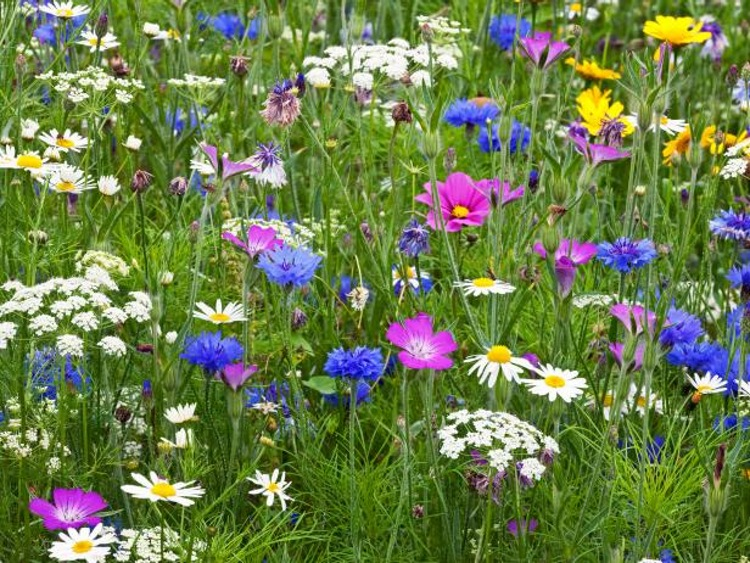 Jeg ønsker alle en riktig god sommerGuri SpilhaugLeder av NFRAM